Resoluciones #023 - #033Resoluciones #023 - #033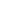 